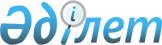 О внесении изменений и дополнений в постановление Правления Национального Банка Республики Казахстан от 25 июля 2006 года № 65 "Об утверждении Правил осуществления инвестиционных операций Национального фонда Республики Казахстан"Постановление Правления Национального Банка Республики Казахстан от 22 августа 2008 года N 65. Зарегистрировано в Министерстве юстиции Республики Казахстан 30 сентября 2008 года N 5326



      В целях повышения эффективности доверительного управления активами Национального фонда Республики Казахстан Правление Национального Банка Республики Казахстан 

ПОСТАНОВЛЯЕТ

:





      1. В постановление Правления Национального Банка Республики Казахстан от 25 июля 2006 года 
 № 65 
 "Об утверждении Правил осуществления инвестиционных операций Национального фонда Республики Казахстан" (зарегистрированное в Реестре государственной регистрации нормативных правовых актов под № 4361; с изменениями, внесенными постановлением Правления Национального Банка Республики Казахстан от 30 апреля 2007 года 
 № 49 
 "О внесении изменений в постановление Правления Национального Банка Республики Казахстан от 25 июля 2006 года № 65 "Об утверждении Правил осуществления инвестиционных операций Национального фонда Республики Казахстан", зарегистрированным в Реестре государственной регистрации нормативных правовых актов под № 4764) внести следующие изменения и дополнения:





      в 
 Правилах 
 осуществления инвестиционных операций Национального фонда Республики Казахстан, утвержденных указанным постановлением:





      в пункте 11:





      абзац третий изложить в следующей редакции:



      






      в абзаце седьмом слова "и риска" исключить;





      в пункте 24:



      слова "ценных бумаг, состав которого определяется интересами" заменить словами "инструментов, отражающих стратегические интересы";





      после слов "финансовыми компаниями" дополнить словами ", либо Национальным Банком";





      в пункте 43 цифру и слово "30 (тридцать)" заменить цифрой и словом "50 (пятьдесят)";





      пункт 47 дополнить предложением следующего содержания:



      "При рыночной ситуации, когда отклонение от эталонного портфеля, указанного в пункте 46 настоящих Правил, составляет более 10 (десяти) процентов, показатель изменчивости отклонения доходности сберегательного портфеля может превышать 2 (два) процента.";





      в пункте 54 слова "инструменты денежного рынка (государственные ценные бумаги со сроком погашения до 1 (одного) года, депозиты и операции репо)" заменить словами "государственные ценные бумаги со сроком погашения до 1 (одного) года, депозиты и операции репо";





      пункты 56 и 61 исключить;





      пункт 67 изложить в следующей редакции:



      "67. Покупка структурного продукта разрешена только в случае, если эмитент структурного продукта берет на себя обязательство представлять оценку рыночной стоимости (цена Bid) на последний рабочий день каждого месяца либо на более частой основе.";





      пункт 70 изложить в следующей редакции:



      "70. Ограничения, применимые к структурным продуктам, не распространяются на MBS, ABS и структурные продукты с долгосрочным кредитным рейтингом ААА, эмитируемые агентствами, международными финансовыми организациями и банками.";





      приложение 3 изложить в следующей редакции:
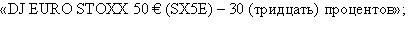 
"Приложение 3           



к Правилам осуществления



инвестиционных операций 



Национального фонда     



Республики Казахстан    



Допустимые отклонения рыночной стоимости портфеля






ценных бумаг с фиксированным доходом и портфеля акций






в составе сберегательного портфеля



                                                   ".





      2. Настоящее постановление вводится в действие с 1 октября 2008 года.





      3. Департаменту монетарных операций (Герасименко Ю.В.):



      1) совместно с Юридическим департаментом (Шарипов С.Б.) принять меры к государственной регистрации в Министерстве юстиции Республики Казахстан настоящего постановления;



      2) в десятидневный срок со дня государственной регистрации в Министерстве юстиции Республики Казахстан довести настоящее постановление до сведения заинтересованных подразделений центрального аппарата, филиалов, представительства и организаций Национального Банка Республики Казахстан, Министерства финансов Республики Казахстан.





      4. Контроль за исполнением настоящего постановления возложить на заместителя Председателя Национального Банка Республики Казахстан Сартбаева М.М.

      

Председатель




      

Национального Банка

                        

А. Сайденов


      

"СОГЛАСОВАНО"




      

Министерство финансов




      

Республики Казахстан

                     

Б.Б. Жамишев




      

29 сентября 2008 года


					© 2012. РГП на ПХВ «Институт законодательства и правовой информации Республики Казахстан» Министерства юстиции Республики Казахстан
				
Эталон

Минимум

Максимум

Ценные бумаги с



фиксированным доходом

75 %

65 %

100 %

Акции

25 %

0 %

35 %
